Połącz punkty i pokoloruj.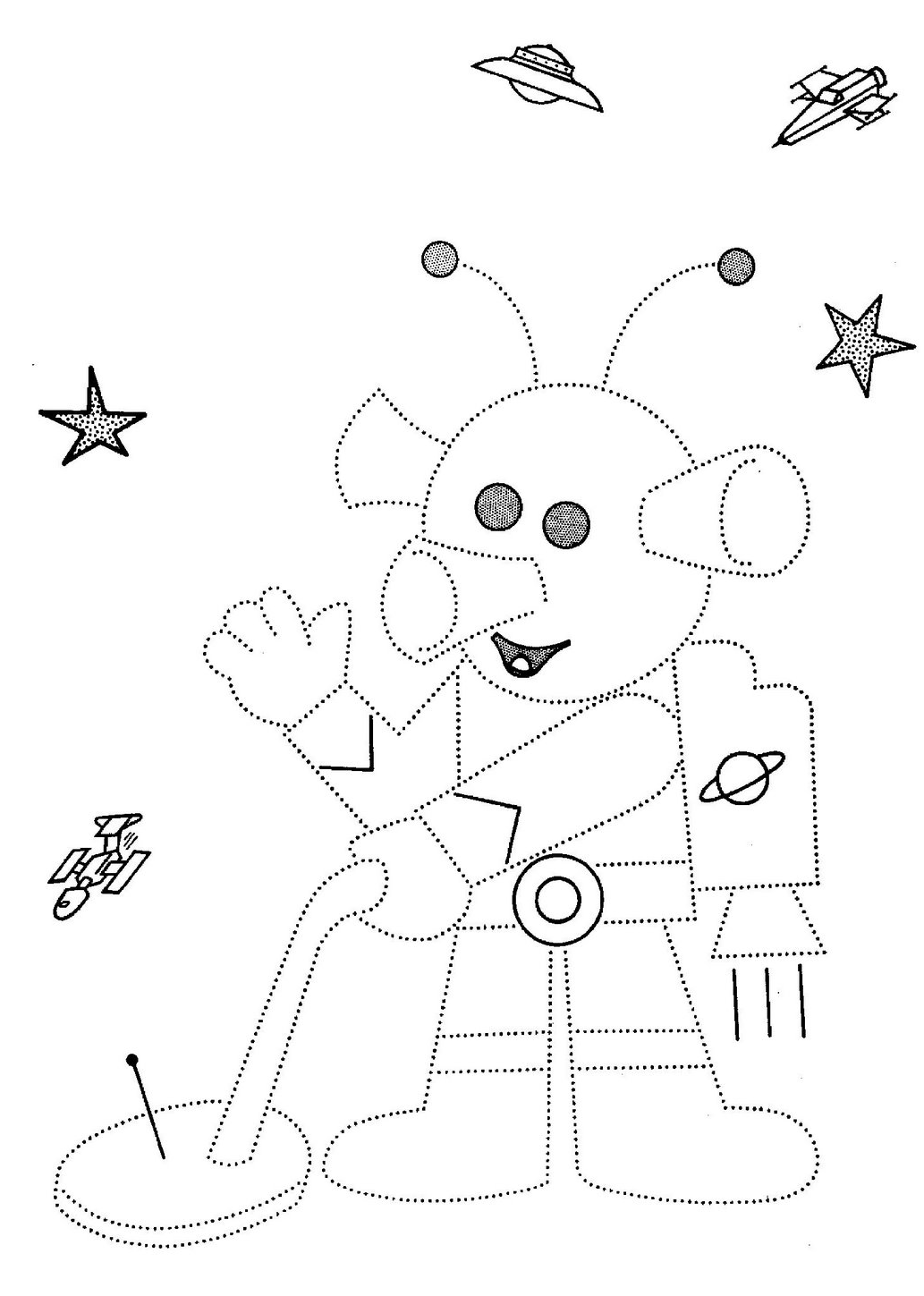 